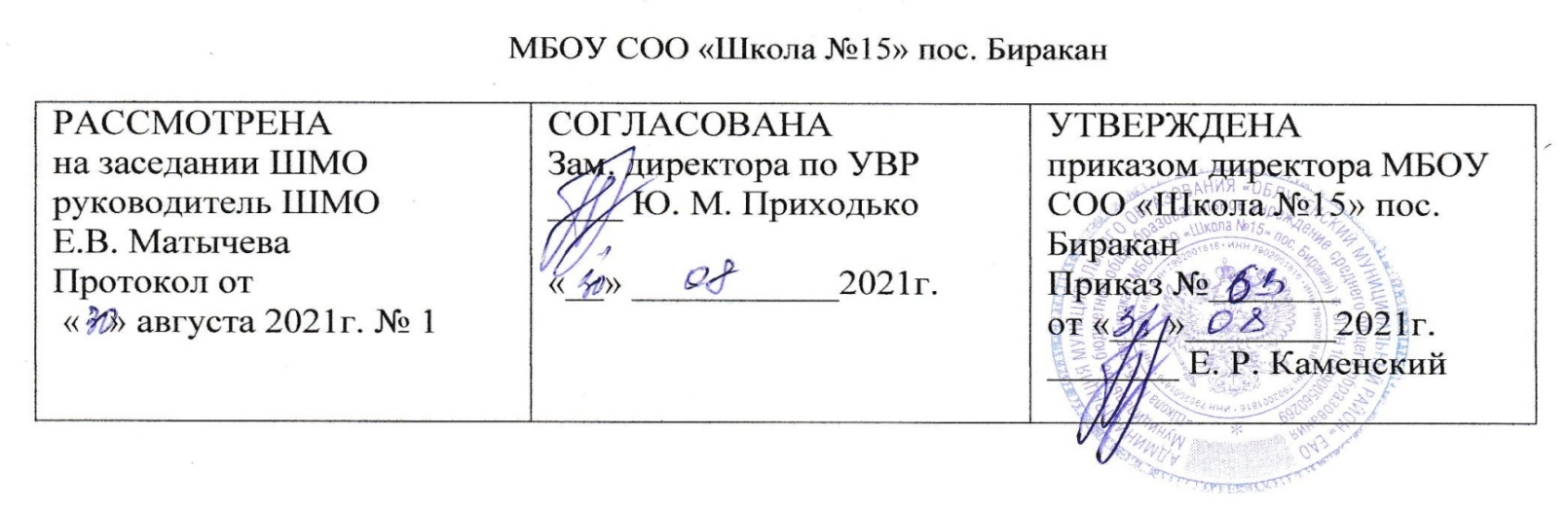 УЧЕБНАЯ РАБОЧАЯ ПРОГРАММАпомузыке(для 7 класса)                                        Составитель:Учитель высшей категории – Матычева Е.В.п. Биракан2021-2022уч. г7 классРабочая программа учебного предмета «Музыка» для 7 класса составлена в соответствии с требованиями Федерального государственного общеобразовательного стандарта начального общего образования (приказ Минобрнауки России от 17.12.2010 № 1897), с учетом Примерной основной образовательной программы начального общего образования, одобренной решением федерального учебно – методического объединения по общему образованию (протокол от 8 апреля 2015 года № 1/15), в соответствии с  Примерной программой  по музыке и на основе авторской программы «Музыка» Алеева, Науменко.  Музыка 5-8 классы: рабочие программы В. В. Алеева, Т. И. Науменко[и др.]. (М.: Просвещение, 2011). Учебник: «Музыка». 7 класс: учебник для общеобразовательных организаций/  Алеева, Науменко. – Москва, Просвещение, 2018г.                     На изучение музыки в 7 классе отводится  1 час в неделю. Таким образом, всего 35 час, (35 недель).                                                                                   Планируемые результатызнать/понимать:иметь представление о жанрах и стилях классической и современной музыкистилистические особенности русской и западноевропейской музыки;Значение музыки в художественной культуре и ее роль в синтетических видах творчества;Возможности музыкального искусства в отражении вечных проблем жизни;уметь:Эмоционально-образно воспринимать и характеризовать музыкальные произведения;Выявлять общее и особенное при сравнении музыкальных произведений на основе полученных знаний об интонационной природе музыки, музыкальных жанрах, стилевых направлениях, образной сфере музыки и музыкальной драматургии;Выявлять особенности интерпретации одной и той же художественной идеи, сюжета в творчестве различных композиторов;Устанавливать взаимосвязи между различными видами искусства на уровне общности идей, тем, художественных образов;Размышлять о музыке, выражать собственную позицию относительно прослушанной музыки;Выражать свои личные музыкальные впечатления в форме устных выступлений и высказываний.     *    Выполнять творческие задания, участвовать в исследовательских проектах. .                                                                                     Содержание программыТема года: «СОДЕРЖАНИЕ И ФОРМА В МУЗЫКЕ»Магическая единственность» музыкального произведенияСодержание в музыкеКаким бывает музыкальное содержаниеМузыкальный образО чем «рассказывает» музыкальный жанр               Единство музыкального произведения. Музыку трудно объяснить словами. Что такое музыкальное содержание. Каким бывает музыкальное содержание. Музыка, которую необходимо объяснить словами. Ноябрьский образ в пьесе П.Чайковского.»Восточная» партитура Н.Римского-Корсакова. Когда музыка не нуждается в словах Знакомство с различными музыкальными образами тишины и покоя, природы, войны и мира, подвига, борьбы и победы. Драматический, лирический, романтический, эпический образы. О чем рассказывает музыкальный жанр? Виды жанров – песня, танец, марш.               Слушание музыки: И. Брамс. Симфония № 3, III часть;  Л.Бетховен, Соната № 14 для фортепиано,  I часть; А. Вивальди «Зима», 1 часть из цикла «Времена года»; О. Мессиан «Пробуждение птиц»; П. Чайковский «Ноябрь», «На тройке» из цикла «Времена года»; Н. Римский-Корсаков «Шехеразада», 1 часть; С. Рахманинов «Прелюдия соль-диез минор»; Ф. Шуберт «Лесной царь»; Н. Римский-Корсаков «Окиан-море синее», вступление к опере «Садко»; Ф. Шопен «Полонез ля-бемоль мажор», соч. 53 № 6; «Во поле береза стояла», русская народная песня; П. Чайковский, Симфония № 4, IV часть, фрагмент; П. Чайковский, марш из балета «Щелкунчик»; Ж. Бизе, Марш тореадора из оперы «Кармен»; П. Чайковский, Вальс из оперы «Евгений Онегин»; Ф. Шопен, Вальс Си минор, соч. 69 № 2; В.Берковский, С. Никитин, стихи А. Величанского «Под музыку Вивальди».            Разучивание песен А. Островского  «Мальчишки и девчонки», Г. Струве «Спасибо вам, учителя», В. Мурадели «Бухенвальдский набат», М.Таривердиев «Маленький принц», Ю. Милютин «Лирическая песенка»; Г.Струне «Матерям погибших героев»; «Ты река ль моя, реченька», русская народная песня, обработка Л. Лядовой. Что такое музыкальная формаМузыкальная композицияМузыкальная драматургия               Что такое музыкальная форма. «Сюжеты» и «герои» музыкальной формы. «Художественная форма — это ставшее зримым содержание». От целого к деталям. Понятие музыкальной композиции. Музыкальный шедевр в шестнадцати тактах (период). Двухчастная и трехчастная формы. Многомерность образа в форме рондо. Вариации. Музыка в развитии. Музыкальный порыв. Музыкальная драматургия как взаимосвязь музыкальных образов. Движение образов и персонажей в оперной драматургии. Развитие музыкальных тем в симфонической драматургии.                  Слушание музыки: В. А. Моцарт. Увертюра из оперы «Свадьба Фигаро», «Реквием. Лакримоза», Симфония № 41 «Юпитер», IV часть; Ф. Шуберт «Серенада», «Шарманщик» из вокального цикла «Зимний путь»; Л. Бетховен, Симфония № 5, 1 часть; М. Равель «Игра воды»; Ф. Шопен, Прелюдия ля мажор, соч. 28 № 7; М. Глинка, стихи И. Козлова. «Венецианская ночь», стихи А. Пушкина. «Я здесь, Инезилья...»; А. Бородин «Спящая княжна»; С. Прокофьев «Джульетта-девочка» из балета «Ромео и Джульетта»; Д..Шостакович, Симфония № , I часть, «эпизод нашествия»; М. Мусоргский «Старый замок» из фортепианного цикла «Картинки с выставки»; Р. Шуман. «Порыв»; М. Глинка. «Мазурка», хор поляков из «Сцены в лесу» и хор «Славься» из оперы «Жизнь за царя»; А. Бородин, опера «Князь Игорь», фрагменты: хор «Слава» из Интродукции, хор бояр «Мужайся, княгиня» из I действия, хор «Улетай на крыльях ветра» из II действия, ария князя Игоря из II действия, ария хана Кончака из II действия, «Плач Ярославны» из IV действия;Разучивание песен Е. Крылатова «Я верю только мачтам и мечтам», А. Зацепина «Есть только миг», А. Рыбникова «Последняя поэма» из кинофильма «Вам и не снилось», В.Синявского «Благодарим, солдаты, вас!», А. Пахмутовой «Надежда», Г.Комракова «Вечный огонь», Ю.Антонова «Красные маки» и других. Учебно-тематический планКАЛЕНДАРНО - ТЕМАТИЧЕСКОЕ ПЛАНИРОВНИЕ Учебно – методическое обеспечение программы для учащихсяНауменко, Т. И. Музыка. 7 класс [Текст] : учеб. для общеобразоват. учреждений / Т. И. Науменко, В. В. Алеев. - М.: Дрофа, 2009.Музыка. 7 класс [Текст] : нотная хрестоматия и методические рекомендации для учителя : учеб.-метод, пособие / сост. Т. И. Науменко, В. В. Алеев. - М.: Дрофа, 2006. - 248 с.: ноты.3. Музыка. 7 класс [Электронный ресурс]: фонохрестоматия на 2 CD / Т. И. Науменко, В. В. Алеев. - М. : Дрофа, 2009.-2 электрон, опт. диска (CD-Rom).                                                                              Методические пособия для учителя:Алиев, Ю. Б. Пение на уроках музыки [Текст] / Ю. Б. Алиев. - М.: Владос-Пресс, 2005.Владимиров, В. Н. Музыкальная литература [Текст] / В. Н. Владимиров, А. И. Лагутин. - М.: Музыка, 1984.Гришанович, Н. Музыка в школе [Текст] : методическое пособие для учителей / Н. Гриша- нович. - Минск: Юнипресс, 2006.Дмитриева, Л. Г. Методика музыкального воспитания в школе [Текст] / Л. Г. Дмитриева, Н. М. Черноиваненко. - М.: Издательский центр «Академия», 2000.Музыка. 7 класс : поурочные планы по учебнику Т. И. Науменко, В. В. Алеева / авт.-сост. О. П. Власенко. - Волгоград : Учитель, 2009.«Академия», 2003.Школяр, Л. В. Музыкальное образование в школе [Текст] / Л. В. Школяр. - М.: Издательский центр «Академия», 2001.                                                                            Дополнительная литература для учащихся:Музыка. Большой энциклопедический словарь [Текст] / гл. ред. Г. В. Келдыш. - М.: НИ «Большая Российская энциклопедия», 1998.Прохорова, И. А. Зарубежная музыкальная литература [Текст] / И. А. Прохорова. - М.: Музыка, 1972.Прохорова, И. А. Советская музыкальная литература [Текст] / И. А. Прохорова. - М.: Музыка, 1972..                                                                                              Интернет-ресурсыВикипедия. Свободная энциклопедия [Электронный ресурс]. - Режим доступа: http://ru. wikipedia.org/wikiКлассическая музыка [Электронный ресурс]. - Режим доступа: http://classic.chubrik.ruМузыкальная энциклопедия [Электронный ресурс]. - Режим доступа : http://dic.academic.ru/ contents.nsf/enc_musicМузыкальный энциклопедический словарь [Электронный ресурс]. - Режим доступа: http:// www.music-dic.ruМузыкальный словарь [Электронный ресурс]. - Режим доступа: http://dic.academic.ru/con- tents. nsf/ dic_mus ic                                                                        Промежуточная аттестация  в форме (Тест)1.Любимый инструмент Ф.Шопена:а) скрипкаб) фортепианов) альт2.К какому жанру вокальной музыки относится пьеса Ф. Шуберта «Лесной царь»?    а) романс;  б) баллада;  в) песня.3.Какой великий композитор написал много музыкальных произведений, и после потери слуха:    а) И. Бах;  б) Л. Бетховен;  в) Ф. Шопен.4.Все действующие лица в песне-балладе «Лесной царь» подчинены образу:а) войны б) покоя и тишины в) драматическому  образу5.Что означает слово « форте»? а)тихо б)быстро в) громко6. Сколько частей  имеет классическая симфония?а) 3 б) 4 в) 17. Какую народную песню П.И. Чайковский избрал как основную тему финала своей Четвертой симфонии?А) «Камаринская»Б) «Во саду ли, в огороде»В) «Во поле береза стояла»8. Что означает слово « пиано»?а) тихо б)быстров) громко9.Жанры вокальной музыки:а) песня, романс, симфония; б) кантата, опера, балет; в) вокализ, песня, опера, кантата.10.Песни без слов – это: а) музыка, исполняемая голосом без слов. б) небольшие инструментальные пьесы лирического характера11.Балет «Щелкунчик» написал: а) Н.А. Римский-Корсаков; б) К. Хачатурян в) П.И.Чайковский.12.Н.А.Римский-Корсаков- это:а) русский композитор, основоположник русской музыки; б) польский композитор;в) один из русских композиторов содружества любителей музыки «Могучая кучка».Критерии оценивания  № разделаСодержание (темы уроков)Кол-во часовТема года: «Содержание и форма в музыке»Тема года: «Содержание и форма в музыке»Тема года: «Содержание и форма в музыке»I«Магическая единственность» музыкального произведения1IIСодержание в музыке3IIIКаким бывает музыкальное содержание5IVМузыкальный образ3VО чем рассказывает музыкальный жанр4VIЧто такое музыкальная форма3VIIМузыкальная композиция8VIIIМузыкальная драматургия8ИТОГОИТОГО35№ урока№ урокаТема урокаКол- вочасовКол- вочасовТип урокаТип урокаЭлементы основного и дополнительного содержанияМузыкальный материалТребования к уровню подготовки учащихсяТребования к уровню подготовки учащихсяВид контроляВид контроляДомашнее заданиеДомашнее заданиеДата проведенияДата проведения№ урока№ урокаТема урокаКол- вочасовКол- вочасовТип урокаТип урокаЭлементы основного и дополнительного содержанияМузыкальный материалТребования к уровню подготовки учащихсяТребования к уровню подготовки учащихсяВид контроляВид контроляДомашнее заданиеДомашнее заданиепланФакт1123344567788991011Тема учебного года: «Содержание и форма в музыке»Тема учебного года: «Содержание и форма в музыке»Тема учебного года: «Содержание и форма в музыке»Тема учебного года: «Содержание и форма в музыке»Тема учебного года: «Содержание и форма в музыке»Тема учебного года: «Содержание и форма в музыке»Тема учебного года: «Содержание и форма в музыке»Тема учебного года: «Содержание и форма в музыке»Тема учебного года: «Содержание и форма в музыке»Тема учебного года: «Содержание и форма в музыке»Тема учебного года: «Содержание и форма в музыке»Тема учебного года: «Содержание и форма в музыке»Тема учебного года: «Содержание и форма в музыке»Тема учебного года: «Содержание и форма в музыке»Тема учебного года: «Содержание и форма в музыке»Тема учебного года: «Содержание и форма в музыке»Тема учебного года: «Содержание и форма в музыке»11«Магическая единстве-сть» муз.  произведения11Урок изучения нового материалаУрок изучения нового материалаМузыкальная форма, объединяющая в едином замысле несколько относительносамостоятельных частей,различных по образному содержанию и структуре. Основные циклические формыИ. Брамс. Симфония № 3; Л. Бетховен. Соната№ 14 для фортепиано; Ю. Шевчук «Что такое осень?» (пение)Знать, что такоесюита и сонатнаяформа, соната.Уметь определятьсмысл, тему, эмоциональное состояние музыкального произведения и объяснять неповторимость музыкальных произведенийЗнать, что такоесюита и сонатнаяформа, соната.Уметь определятьсмысл, тему, эмоциональное состояние музыкального произведения и объяснять неповторимость музыкальных произведенийУстныйопрос.ХоровоепениеУстныйопрос.ХоровоепениеРаздел I. Содержание в музыке (3 ч)Раздел I. Содержание в музыке (3 ч)Раздел I. Содержание в музыке (3 ч)Раздел I. Содержание в музыке (3 ч)Раздел I. Содержание в музыке (3 ч)Раздел I. Содержание в музыке (3 ч)Раздел I. Содержание в музыке (3 ч)Раздел I. Содержание в музыке (3 ч)Раздел I. Содержание в музыке (3 ч)Раздел I. Содержание в музыке (3 ч)Раздел I. Содержание в музыке (3 ч)Раздел I. Содержание в музыке (3 ч)Раздел I. Содержание в музыке (3 ч)Раздел I. Содержание в музыке (3 ч)Раздел I. Содержание в музыке (3 ч)Раздел I. Содержание в музыке (3 ч)Раздел I. Содержание в музыке (3 ч)22Музыку трудно объяснитьсловами11Урок изучения нового материалаУрок изучения нового материалаДва вида музыкальной образности. Тишина, неподвижность и покой; их воплощение в музыке. Знакомство с различными музыкальными образами тишины и покоя, природы, войны и мира, подвига, борьбы и победы. Интерпретация. Переложение. РемиксИ. Брамс. Симфония № 3; Я. Бетховен. Соната № 14для фортепиано;Ю. Шевчук. «Чтотакое осень?» (пение)Знать определениетерминов: сюита,соната.Уметь: определятьмузыкальный образв прослушиваемом произведении; передавать словами свое отношение к музыке; исполнять песню, Знать определениетерминов: сюита,соната.Уметь: определятьмузыкальный образв прослушиваемом произведении; передавать словами свое отношение к музыке; исполнять песню, Устныйопрос.ХоровоепениеУстныйопрос.Хоровоепение3- 43- 4Что такое музыкальное содержание22Урок изучения нового материалаУрок изучения нового материалаМузыкальное содержание. Характерные черты человека при создании его музыкального образа. Образ в литературе, изобразительном искусстве и музыке. Музыкальный образ может включать в себя одну или несколько мелодий - это значит иметь одну или несколько гранейЛ. Бетховен. Соната № 14 для фортепиано. I часть; Я. Дубравин, М. Пляцковский. «Когда играет музыкант» (хоровое пение)Знать особенности содержания в музыке, сравнивать понятие «образ» в других видах искусства (литературе, изобразительном искусстве). Уметь анализировать музыкальное произведениеЗнать особенности содержания в музыке, сравнивать понятие «образ» в других видах искусства (литературе, изобразительном искусстве). Уметь анализировать музыкальное произведениеУстный опрос. Хоровое пениеУстный опрос. Хоровое пениеРаздел II. Каким бывает музыкальное содержание (5 ч)Раздел II. Каким бывает музыкальное содержание (5 ч)Раздел II. Каким бывает музыкальное содержание (5 ч)Раздел II. Каким бывает музыкальное содержание (5 ч)Раздел II. Каким бывает музыкальное содержание (5 ч)Раздел II. Каким бывает музыкальное содержание (5 ч)Раздел II. Каким бывает музыкальное содержание (5 ч)Раздел II. Каким бывает музыкальное содержание (5 ч)Раздел II. Каким бывает музыкальное содержание (5 ч)Раздел II. Каким бывает музыкальное содержание (5 ч)Раздел II. Каким бывает музыкальное содержание (5 ч)Раздел II. Каким бывает музыкальное содержание (5 ч)Раздел II. Каким бывает музыкальное содержание (5 ч)Раздел II. Каким бывает музыкальное содержание (5 ч)Раздел II. Каким бывает музыкальное содержание (5 ч)Раздел II. Каким бывает музыкальное содержание (5 ч)Раздел II. Каким бывает музыкальное содержание (5 ч)55Музыка, которую необходимо объяснять словами11КомбинированныйКомбинированныйМузыка передает тонкие, почти неуловимые движения чувств человека. Программные произведения в музыке. Композиторы о программности в музыкеА. Н. Скрябин. Этюд ре-диез-минор, соч. 8 № 12; Ф. Шопен. Прелюдия № 20; А. Варламов, М. Лермонтов. «Горные вершины» (хоровое пение)Уметь приводить примеры создания образа человека в музыке, литературе, изобразительном искусстве. Знать, из чего складывается музыкальное содержаниеУметь приводить примеры создания образа человека в музыке, литературе, изобразительном искусстве. Знать, из чего складывается музыкальное содержаниеУстный опрос. Хоровое пениеУстный опрос. Хоровое пение66Ноябрьский образ в пьесе П. И. Чайковского11Урок изучения нового материалаУрок изучения нового материалаМузыка русской природы. Образ, воображение, изображение (определение в литературе, изобразительном искусстве). П. Чайковский. «Ноябрь. На тройке» (из фортепианного цикла «Времена года»); А. Варламов, М. Лермонтов. «Горные вершины» (хоровое пение)Знать особенности содержания в музыке, сравнивать понятие «образ» в других видах искусства. Уметь определять характерные черты музыкального образаЗнать особенности содержания в музыке, сравнивать понятие «образ» в других видах искусства. Уметь определять характерные черты музыкального образаУстный опрос. Хоровое пениеУстный опрос. Хоровое пение77«Восточная»партитураН. А. Римского-Корсакова11Урок изучения нового материалаУрок изучения нового материалаН. Римскй-Корсаков - великий сказочник в русскоймузыке. Восточная темав творчестве Н. Римского-Корсакова. «Шехерезада» - самая цельная симфоническая партитура среди всех программных партитур Н. Римского-КорсаковаН. Римский-Корсаков. Симфоническая сюита «Шехерезада». I часть;Е. Подгащ. «Осенний вокализ» (хоровое пение)Знать, что музыкаможет рассказатьо человеке.Уметь анализировать музыкальное произведение, исполнять вокализЗнать, что музыкаможет рассказатьо человеке.Уметь анализировать музыкальное произведение, исполнять вокализУстныйопрос.ХоровоепениеУстныйопрос.Хоровоепение88Когда музыкане нуждаетсяв словах11Урок изучения нового материалаУрок изучения нового материалаМузыка - язык чувств. Тональность, колорит и красочность музыкальных сочиненийА. Вивальди. «Зима». I часть. Изцикла «Четыреконцерта дляскрипки с оркестром «Времена года»Знать значение тональности и колорита в музыке.Уметь проанализировать музыкальноепроизведениеЗнать значение тональности и колорита в музыке.Уметь проанализировать музыкальноепроизведениеУстныйопрос.ХоровоепениеУстныйопрос.Хоровоепение99Содержаниев музыке11КомбинированныйКомбинированныйПодведение итогов работыпо теме «Содержание в музыке». Музыкальная викторина. Хоровое пениеЛ. Бетховен. Симфония № 5, часть 3; увертюра «Эгмонт» (слушание)Знать главные особенности содержания и формы в музыкеЗнать главные особенности содержания и формы в музыкеУстныйопрос.ХоровоепениеУстныйопрос.ХоровоепениеРаздел III. Музыкальный образ (3 ч)Раздел III. Музыкальный образ (3 ч)Раздел III. Музыкальный образ (3 ч)Раздел III. Музыкальный образ (3 ч)Раздел III. Музыкальный образ (3 ч)Раздел III. Музыкальный образ (3 ч)Раздел III. Музыкальный образ (3 ч)Раздел III. Музыкальный образ (3 ч)Раздел III. Музыкальный образ (3 ч)Раздел III. Музыкальный образ (3 ч)Раздел III. Музыкальный образ (3 ч)Раздел III. Музыкальный образ (3 ч)Раздел III. Музыкальный образ (3 ч)Раздел III. Музыкальный образ (3 ч)Раздел III. Музыкальный образ (3 ч)Раздел III. Музыкальный образ (3 ч)Раздел III. Музыкальный образ (3 ч)1010Лирическиеобразы в музыке11КомбинированныйКомбинированныйЧто означают выражения«лирическая тема в музыке»,«лирический образ в музыкальном произведении». Настроение в музыке. С. Рахманинов.Прелюдия соль-диез минор, соч. 32 № 12; Ю. Милютин, Е. Долматовский. «Лирическая песенка» (хоровое пение)Знать определениеи основные признакилирического образа. Уметь определять характерные черты музыкального образа Знать определениеи основные признакилирического образа. Уметь определять характерные черты музыкального образа Устныйопрос.Хоровое пениеУстныйопрос.Хоровое пениеУстныйопрос.Хоровое пение1111Драматические образыв музыке11КомбинированныйКомбинированныйДраматический образ в музыкальном произведении.Формирование восприятия музыкального образа на примере баллады «Лесной царь» Ф. ШубертаФ. Шуберт, стихиИ.-В. Гёте. «Лесной царь»; Г. Струве, Л. Кондратенко. «Матерям погибших героев» (хоровое пение)Знать определениеи основные признакидраматического образа в музыке. Уметь в музыке увидеть трагедию, почувствовать боль и крик человеческой душиЗнать определениеи основные признакидраматического образа в музыке. Уметь в музыке увидеть трагедию, почувствовать боль и крик человеческой душиУстныйопрос.Хоровое пениеУстныйопрос.Хоровое пениеУстныйопрос.Хоровое пение1212Эпическиеобразы в музыке11КомбинированныйКомбинированныйЭпические образы в музыке - это образы не толькогероев, но и событий истории, образы природы, изображающей Родину в определённую историческую эпоху. Отличие эпоса от лирики и драмы: Н. Римский-Корсаков. «Окиан - моресинее». Вступление к опере «Садко»; А. Бородин. «Богатырская симфония»; опера «Князь Игорь». Ария князя ИгоряЗнать определениеи основные признакиэпического образа. Уметь определять и описывать в музыке эпические образы, отличать эпос от лирики и драмыЗнать определениеи основные признакиэпического образа. Уметь определять и описывать в музыке эпические образы, отличать эпос от лирики и драмыУстныйопрос.Хоровое пениеУстныйопрос.Хоровое пениеУстныйопрос.Хоровое пениеРаздел IV. О чем рассказывает музыкальный жанр (4 ч)Раздел IV. О чем рассказывает музыкальный жанр (4 ч)Раздел IV. О чем рассказывает музыкальный жанр (4 ч)Раздел IV. О чем рассказывает музыкальный жанр (4 ч)Раздел IV. О чем рассказывает музыкальный жанр (4 ч)Раздел IV. О чем рассказывает музыкальный жанр (4 ч)Раздел IV. О чем рассказывает музыкальный жанр (4 ч)Раздел IV. О чем рассказывает музыкальный жанр (4 ч)Раздел IV. О чем рассказывает музыкальный жанр (4 ч)Раздел IV. О чем рассказывает музыкальный жанр (4 ч)Раздел IV. О чем рассказывает музыкальный жанр (4 ч)Раздел IV. О чем рассказывает музыкальный жанр (4 ч)Раздел IV. О чем рассказывает музыкальный жанр (4 ч)Раздел IV. О чем рассказывает музыкальный жанр (4 ч)Раздел IV. О чем рассказывает музыкальный жанр (4 ч)Раздел IV. О чем рассказывает музыкальный жанр (4 ч)Раздел IV. О чем рассказывает музыкальный жанр (4 ч)1313«Память жанра»11КомбинированныйКомбинированныйЖанры классической музыки: вокальная, танцевальная, вокально-инструментальная, инструментальная,симфоническая музыка, музыкально-театральные жанры. Музыкальные жанры различаются: по характеру, по сюжету, по составу исполнителей, по особенностям формы, по обстоятельствам исполненияП. Чайковский.Симфония № 4;М. Глинка. Романс«Я помню чудноемгновенье...»; И. Штраус. Вальс «Голубой Дунай»; Ф. Шопен. Мазурка фа минор;Берковский,Никитин, А. Величанский. «Под музыку Вивальди...» (пение)Знать, чем отличается песня от романса; в чём разницамежду полькой имаршем - и вальсом, менуэтом, мазуркой. Уметь: анализировать музыкальное произведение; различать музыкальные жанры и давать им краткую характеристикуЗнать, чем отличается песня от романса; в чём разницамежду полькой имаршем - и вальсом, менуэтом, мазуркой. Уметь: анализировать музыкальное произведение; различать музыкальные жанры и давать им краткую характеристикуУстныйопрос.ХоровоепениеУстныйопрос.ХоровоепениеУстныйопрос.Хоровоепение1414Такие разные песни11КомбинированныйКомбинированныйПесня как вид искусства делится на два направления - бытовая и профессиональная.Песня - наиболее простая и распространенная форма вокальной музыкиРусская народная песня. «Во поле береза стояла...»;Берковский,Никитин, А. Величанский. «Под музыку Вивальди...»Знать: виды песен; чем отличается песня от романса. Уметь проявлять навыки вокально- хоровой деятельностиЗнать: виды песен; чем отличается песня от романса. Уметь проявлять навыки вокально- хоровой деятельностиУстный опрос. Хоровое пениеУстный опрос. Хоровое пениеУстный опрос. Хоровое пение1515Такие разные танцы11КомбинированныйКомбинированныйТанец - вид искусства, в котором художественные образы создаются средствами пластических движений и ритмически четкой и непрерывной сменой выразительных положений человеческого тела. Виды танцевП. Чайковский. Вальс из оперы «Евгений Онегин»; Ф. Шопен. Вальс си минор, соч. 69 № 2; И. Штраус. Вальс. Полька. «Жизнь - это танец»Знать, в чём разница между полькой и маршем, и вальсом, менуэтом и мазуркой.Уметь: слушать, воспринимать и анализировать музыкальные произведения; определять музыкальный ритмЗнать, в чём разница между полькой и маршем, и вальсом, менуэтом и мазуркой.Уметь: слушать, воспринимать и анализировать музыкальные произведения; определять музыкальный ритмУстный опрос. Хоровое пениеУстный опрос. Хоровое пениеУстный опрос. Хоровое пение1616Такие разные марши11КомбинированныйКомбинированныйМарш получает разные названия в зависимости от скорости движения. Церемониальный марш, скорый марш. Марши для духового оркестраП. Чайковский. Марш из балета «Щелкунчик»; Ж. Визе. «Марш Тореадора» (из оперы «Кармен»)Знать, в чём разница между полькой и маршем - и вальсом, менуэтом, мазуркойЗнать, в чём разница между полькой и маршем - и вальсом, менуэтом, мазуркойУстный опрос. Хоровое пениеУстный опрос. Хоровое пениеУстный опрос. Хоровое пениеРаздел V. Что такое музыкальная форма (3 ч)Раздел V. Что такое музыкальная форма (3 ч)Раздел V. Что такое музыкальная форма (3 ч)Раздел V. Что такое музыкальная форма (3 ч)Раздел V. Что такое музыкальная форма (3 ч)Раздел V. Что такое музыкальная форма (3 ч)Раздел V. Что такое музыкальная форма (3 ч)Раздел V. Что такое музыкальная форма (3 ч)Раздел V. Что такое музыкальная форма (3 ч)Раздел V. Что такое музыкальная форма (3 ч)Раздел V. Что такое музыкальная форма (3 ч)Раздел V. Что такое музыкальная форма (3 ч)Раздел V. Что такое музыкальная форма (3 ч)Раздел V. Что такое музыкальная форма (3 ч)Раздел V. Что такое музыкальная форма (3 ч)Раздел V. Что такое музыкальная форма (3 ч)Раздел V. Что такое музыкальная форма (3 ч)1717«Сюжеты» и «герои» музыкальной формы«Сюжеты» и «герои» музыкальной формы11КомбинированныйЧто такое музыкальная форма. Форма - система музыкальных средств, примененная для воплощения содержания произведения. Строение, схема музыкального произведения. Главные принципы музыкальной формыР. Вагнер. Антракт к III действию из оперы «Лоэнгрин»; В.-А. Моцарт. Увертюра из оперы «Свадьба Фигаро»; А. Зацепин, Л. Дербенев. «Есть только миг...» (хоровое пение)Понимать, что такое форма в музыке. Знать виды форм, повторение варьирования, контраста, развития.произведенияПонимать, что такое форма в музыке. Знать виды форм, повторение варьирования, контраста, развития.произведенияУстный опрос. Хоровое пениеУстный опрос. Хоровое пениеУстный опрос. Хоровое пение1818Художественная форма – это ставшее зримым содержаниеХудожественная форма – это ставшее зримым содержание11КомбинированныйРасширить представления о музыкальной форме как средстве воплощения образного содержания. Основные музыкальные формы и их схемыФ. Шуберт. «Серенада»; А. Зацепин, Л. Дербенев. «Есть только миг...» (хоровое пение)Знать определение духовной музыки. Уметь описать образ и определить форму музыки; проявлять навыки вокально- хоровой деятельностиЗнать определение духовной музыки. Уметь описать образ и определить форму музыки; проявлять навыки вокально- хоровой деятельностиУстный опрос. Хоровое пениеУстный опрос. Хоровое пениеУстный опрос. Хоровое пение1919От целого к деталямОт целого к деталям11КомбинированныйРасширить представления о музыкальной форме как средстве воплощения образного содержания. Основные музыкальные формы и их схемыФ. Шуберт. Из вокального цикла «Зимний путь». А. Зацепин, Л. Дербенев. «Есть только миг...» (хоровое пение)Знать, что такое форма в музыке. Уметь определять формы вокальной музыки. Закрепить вокально-хоровые навыкиЗнать, что такое форма в музыке. Уметь определять формы вокальной музыки. Закрепить вокально-хоровые навыкиУстный опрос. Хоровое пениеУстный опрос. Хоровое пениеУстный опрос. Хоровое пениеРаздел VI. Музыкальная композиция (8 ч)Раздел VI. Музыкальная композиция (8 ч)Раздел VI. Музыкальная композиция (8 ч)Раздел VI. Музыкальная композиция (8 ч)Раздел VI. Музыкальная композиция (8 ч)Раздел VI. Музыкальная композиция (8 ч)Раздел VI. Музыкальная композиция (8 ч)Раздел VI. Музыкальная композиция (8 ч)Раздел VI. Музыкальная композиция (8 ч)Раздел VI. Музыкальная композиция (8 ч)Раздел VI. Музыкальная композиция (8 ч)Раздел VI. Музыкальная композиция (8 ч)Раздел VI. Музыкальная композиция (8 ч)Раздел VI. Музыкальная композиция (8 ч)Раздел VI. Музыкальная композиция (8 ч)Раздел VI. Музыкальная композиция (8 ч)Раздел VI. Музыкальная композиция (8 ч)2020Какой бывает музыкальная композицияКакой бывает музыкальная композиция11КомбинированныйКомпозиция (составление, сочинение) - категория музыковедения и музыкальной эстетики, характеризующая предметное воплощение музыки в виде выработанного и завершённого в себе музыкального произведения, «опуса»Ф. Шопен. Прелюдия ля мажор, соч. 28 № 7; А. Зацепин, Л. Дербенев. «Есть только миг...» (хоровое пение)Знать определение композиции в музыке; разновидности музыкальной композиции.Уметь проявлять навыки вокально-хоровой деятельностиЗнать определение композиции в музыке; разновидности музыкальной композиции.Уметь проявлять навыки вокально-хоровой деятельностиУстный опрос. Хоровое пениеУстный опрос. Хоровое пениеУстный опрос. Хоровое пение2121Музыкальныйшедевр в шестнадцатитактах (период)Музыкальныйшедевр в шестнадцатитактах (период)11КомбинированныйРазнообразие музыкальныхобразовЛ. Бетховен. Симония № 5.1 часть.Фрагмент; А. Рыбников, Р. Тагор.«Последняя поэма»(хоровое пение)Знать определениеодночастной формыв музыке.Уметь приводитьпримеры музыкальных произведенийв шестнадцати тактахЗнать определениеодночастной формыв музыке.Уметь приводитьпримеры музыкальных произведенийв шестнадцати тактахУстныйопрос.ХоровоепениеУстныйопрос.ХоровоепениеУстныйопрос.Хоровоепение2222Два напева в романсе М. Глинки «Венецианская ночь» (двухчастная форма) Два напева в романсе М. Глинки «Венецианская ночь» (двухчастная форма) 11КомбинированныйДвухчастный цикл «прелюдия-фуга» известен со времен барокко. Прелюдия выступает в роли импровизационного вступления к фуге. М. И. Глинка,И. Козлов. «Венецианская ночь»(слушание, пение);Ф. Шопен. Прелюдия ля-мажор.Знать определениедвухчастной формыв музыке.Уметь приводитьпримеры музыкальных произведенийс двухчастной формойЗнать определениедвухчастной формыв музыке.Уметь приводитьпримеры музыкальных произведенийс двухчастной формойУстныйопрос.ХоровоепениеУстныйопрос.ХоровоепениеУстныйопрос.Хоровоепение2323Трехчастность в «ночной серенаде» Пушкина-ГлинкиТрехчастность в «ночной серенаде» Пушкина-Глинки11КомбинированныйТрехчастность в «Ночнойсеренаде» Пушкина и Глинки. Трехчастная форма - типкомпозиционной структуры,применяемый в музыке в качестве формы целой пьесыили ее части. Схема строениятрехчастной формы: ABA.М. И. Глинка,А. С. Пушкин,«Я здесь, Инезилья...»; С. Прокофьев. «Джульетта-девочка»(из балета «Ромеои Джульетта»)Знать определениетрехчастной формыв музыке, репризы,композиционное построение трехчастнойформы, какие произведения излагаютсяв трехчастной форме.Уметь приводитьпримеры трехчастной  формы в музыкальных произведенияхЗнать определениетрехчастной формыв музыке, репризы,композиционное построение трехчастнойформы, какие произведения излагаютсяв трехчастной форме.Уметь приводитьпримеры трехчастной  формы в музыкальных произведенияхУстныйопрос.ХоровоепениеУстныйопрос.ХоровоепениеУстныйопрос.Хоровоепение24-2524-25Многомерность образа в форме рондоМногомерность образа в форме рондо22КомбинированныйРондо - музыкальная форма, сложившаяся под некоторым влиянием лирических стихотворений того же названия. В музыкальном рондо главная тема повторяется. А. Бородин. «Спящая княжна». М. Глинка, И. Козлов. «Венецианская ночь» (пение)Знать определение формы рондо и сонатной формы в музыке.Уметь приводить примеры музыкальных произведений, написанных в форме рондо и сонатной форме.Знать определение формы рондо и сонатной формы в музыке.Уметь приводить примеры музыкальных произведений, написанных в форме рондо и сонатной форме.Устный опрос. Хоровое пениеУстный опрос. Хоровое пениеУстный опрос. Хоровое пение2626Образ Великой Отечественной войны в «Ленинградской» симфонии Д. ШостаковичаОбраз Великой Отечественной войны в «Ленинградской» симфонии Д. Шостаковича11КомбинированныйОбраз Великой Отечественной войны в «Ленинградской» симфонии Д. Шостаковича. Стилистические особенности музыки эпохи Великой Отечественной .войны. Д. Д. Шостакович. Симфония № 7. I часть (фрагмент «Эпизод нашествия»); В. Синявский, М. Владимиров. «Благодарим, солдаты, вас!»Знать о том, что в музыкальных образах слиты воедино судьбы отдельных людей и судьба всего народа.Уметь применять приобретенные навыки вокально- хоровой деятельностиЗнать о том, что в музыкальных образах слиты воедино судьбы отдельных людей и судьба всего народа.Уметь применять приобретенные навыки вокально- хоровой деятельностиУстный опрос. Хоровое пениеУстный опрос. Хоровое пениеУстный опрос. Хоровое пение2727Музыкальная композицияМузыкальная композиция11КомбинированныйОбобщение знаний по теме раздела «Музыкальная композиция». Композиция как категория музыковедения и музыкальной эстетики. «Музыкальное целое»В. Синявский, М. Владимиров. «Благодарим, солдаты, вас!»Знать о роли композиции в музыке, о многозначности использования термина «композиция». Уметь применять приобретенные навыки вокально- хоровой деятельностиЗнать о роли композиции в музыке, о многозначности использования термина «композиция». Уметь применять приобретенные навыки вокально- хоровой деятельностиУстный опрос. Хоровое пениеУстный опрос. Хоровое пениеУстный опрос. Хоровое пениеРаздел VII. Музыкальная драматургия (8 ч)Раздел VII. Музыкальная драматургия (8 ч)Раздел VII. Музыкальная драматургия (8 ч)Раздел VII. Музыкальная драматургия (8 ч)Раздел VII. Музыкальная драматургия (8 ч)Раздел VII. Музыкальная драматургия (8 ч)Раздел VII. Музыкальная драматургия (8 ч)Раздел VII. Музыкальная драматургия (8 ч)Раздел VII. Музыкальная драматургия (8 ч)Раздел VII. Музыкальная драматургия (8 ч)Раздел VII. Музыкальная драматургия (8 ч)Раздел VII. Музыкальная драматургия (8 ч)Раздел VII. Музыкальная драматургия (8 ч)Раздел VII. Музыкальная драматургия (8 ч)Раздел VII. Музыкальная драматургия (8 ч)Раздел VII. Музыкальная драматургия (8 ч)Раздел VII. Музыкальная драматургия (8 ч)28Музыка в развитииМузыка в развитииМузыка в развитии11КомбинированныйМузыка в развитии. Драматургия музыкальная - система выразительных средств и приёмов воплощения драматического действия в произведениях музыкально-сценического жанра (опере, балете)М. Мусоргский. «Старый замок» (из фортепианного цикла «Картинки с выставки»); С. Соснин, Я. Серпин. «Родина» (хоровое пение)Знать об особенностях развития тем в симфонической драматургии. Уметь определять средства музыкальной выразительности Устный опрос. Хоровое пениеУстный опрос. Хоровое пение29Музыкальный порывМузыкальный порывМузыкальный порыв11КомбинированныйДраматургия музыкальных образов. Стилистические особенности музыки русской национальной школы. Музыкальный порыв. Сопоставление образов в музыкальной драматургииР. Шуман. «Порыв» (из фортепианного цикла «Фантастические пьесы»); С. Соснин, Я. Серпин. «Родина» (хоровое пение)Знать определение музыкальной драматургии, как проявляет себя музыкальная драматургия в миниатюре.Устный опрос. Хоровое пениеУстный опрос. Хоровое пение30Движение образов и персонажей в оперной драматургииДвижение образов и персонажей в оперной драматургииДвижение образов и персонажей в оперной драматургии11КомбинированныйТипы музыкальной драматургии. Движение образов и персонажей в оперной драматургии. Музыкальная драматургия балетного спектакля. Средства музыкальной выразительности в опере, балете. Драматургия музыкальных образовМ. Глинка. «Мазурка» (фрагмент из оперы «Жизнь за царя»); С. Соснин, Я. Серпин. «Родина» (хоровое пение)Знать определение музыкальной драматургии, об особенностях и законах драматургии оперы, балета.Уметь определять образное, сюжетное содержание .Устный опрос. Хоровое пениеУстный опрос. Хоровое пение31-32Диалог искусств: «Словоо полку Иго-реве» и «КнязьИгорь»Диалог искусств: «Словоо полку Иго-реве» и «КнязьИгорь»Диалог искусств: «Словоо полку Иго-реве» и «КнязьИгорь»22КомбинированныйТипы музыкальной драматургии, связь с симфонической музыкой. Симфония -жанр музыкального искусства. Области применения симфонии. Происхождение жанра. М. Глинка. Хорполяков из «Сценыв лесу» (из оперы«Жизнь за царя»);С. Соснин, Я. Серпин. «Родина» (хоровое пение)Знать понятие симфонии как музыкальной формы, области ее применения.Уметь применять навыки вокально-хоровой деятельностиУстныйопросУстныйопрос33Промежуточная аттестацияПромежуточная аттестацияПромежуточная аттестацияТестированиеТестирование34-35Содержание иформы в музыке (заключительный урокСодержание иформы в музыке (заключительный урокСодержание иформы в музыке (заключительный урок22Комбинированный, творческий отчетПодведение итогов работыза четверть и учебный год. Музыкальная форма в широком и узком значении. Единство содержания и формы. С. Соснин, Я. Серпин. «Родина» (хоровое пение). Произведения по выборуЗнать, чем отличается музыкальная драматургия от музыкальной композиции. Устныйопрос.Хоровое пениеУстныйопрос.Хоровое пениеКол - вопросов9-127-95-81-3Оценка5432